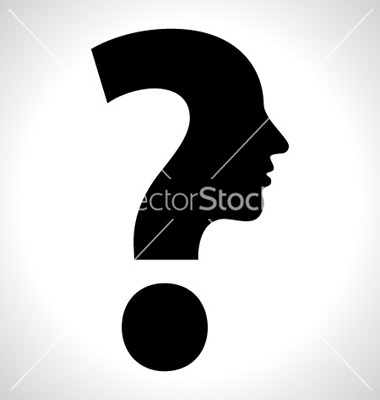 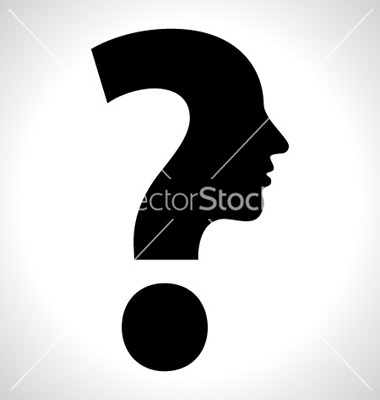 Grille d’évaluation                                                                                     Mon auto-portraitDisciplinePMTPMTPMTPMTPMTPMTPMTCompétenceC1    Cerner son profil personnel et professionnelC1    Cerner son profil personnel et professionnelC1    Cerner son profil personnel et professionnelC1    Cerner son profil personnel et professionnelC1    Cerner son profil personnel et professionnelC1    Cerner son profil personnel et professionnelC1    Cerner son profil personnel et professionnelCritères d’évaluationPertinence des éléments de réflexion sur son profil personnelPertinence des éléments de réflexion sur son profil personnelPertinence des éléments de réflexion sur son profil personnelPertinence des éléments de réflexion sur son profil personnelPertinence des éléments de réflexion sur son profil personnelPertinence des éléments de réflexion sur son profil personnelIndices observablesSes traits de personnalitéSes valeursSes réalisations personnellesSes rêves et aspirationsLes événements marquants de sa vieLes personnes importantes de sa vieNote globale%Noms